Online Seminar with Intellectual Property (IP) Offices and Innovation Stakeholders on the IP Gender and Diversity Gaps in the Africa and Arab Regionsorganized by the World Intellectual Property Organization (WIPO)andInvent Together Geneva, May 30 and 31, 2023programprepared by the International Bureau of WIPOThis is the fourth edition of a series of on-line discussions involving all stakeholders in the innovation ecosystems about the IP gender and diversity gaps with the goal to raise awareness, evaluate it quantitatively and qualitatively, and to discuss policies and other actions that show promise in addressing it.Tuesday, May 30, 2023 Panel I – High-level policy panel (ONLINE, public): The importance of designing policies addressing the IP gender and diversity gaps and engaging women’s and other diversities’ participation in the innovation ecosystems of the Africa and Arab regions Wednesday, May 31, 2023Panel II – IP Economists panel (ONLINE, public): The challenges of measuring and analyzing the gender and diversity gaps in the IP system of the Africa and Arab regions EE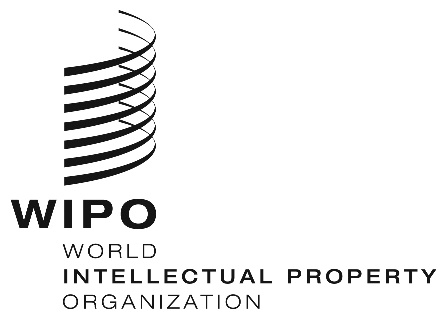 online seminaronline seminarWIPO/WEBINAR/CR/2023/7/INF.1WIPO/WEBINAR/CR/2023/7/INF.1ORIGINAL:  ENGLISHORIGINAL:  ENGLISHDATE:  June 5, 2023DATE:  June 5, 202311.00 – 11.10Welcome address Mr. Edward Kwakwa, Assistant Director General, Global Challenges and Partnership Sector (GCPS), World Intellectual Property Organization (WIPO), Geneva 11.10 – 12.10Panel discussion Co-moderators: Ms. Joni Laura, Senior Director, Government Affairs, Qualcomm, San Diego, United States of America (U.S.)Ms. Samar Shamoon, Director, Sector of the Director General, News and Media Division, WIPO, GenevaPanelists: Mr. Basil Jones, Gender and CSO Program and Policy Coordinator, Gender, Women and Civil Society Department (AHGC), African Development Bank, AbidjanMs. Esther Kunda, Director General, Innovation and Emerging Technologies, Ministry of Information Communication Technology and Innovation (MINICT), KigaliMs. Lulwa Abdulrahman AlMannai, Founder, LAM Brand, Manama Ms. Maya Morsy, President, Egypt’s National Council for Women, Cairo Ms. Nabila Aguele, Former Special Adviser to Nigeria’ Minister of Finance, Budget and National Planning, Abuja12.10 – 12.30 Closing remarksMs. Dalila Hamou, Director, External Relations Division, GCPS, WIPO, Geneva11.00 – 11.05Opening remarksMr. Marco M. Alemán, Assistant Director General, IP and Innovation Ecosystems Sector (IES), WIPO, Geneva11.05 – 11.30Keynote presentationMs. Irene Ochem, Founder and Chief Executive Officer (CEO), Africa Women Innovation and Entrepreneurship Forum, Cape Town11.30 – 12.30Panel discussion Co-moderators: Mr. Carsten Fink, Chief Economist, Department for Economics and Data Analytics (DEDA), IES, WIPO, GenevaMs. Erika Kraemer-Mbula, Professor of Economics, University of Johannesburg, Johannesburg, South AfricaPanelists:Ms. Elodie Carpentier, Fellow, Innovation Economy Section, DEDA, IES, WIPO, Geneva Ms. Ghati Nyehita, Research Coordinator, Democratic Governance and Rights Unit (DGRU), Cape TownMs. Melissa Langworthy, Consultant, Senior Gender Expert, European Commission "EU-GCC Political Dialogue, Cooperation and Outreach" Initiative, Equinoccio, Abqaiq, Saudi ArabiaMr. Prince Oguguo, Young Expert, Innovation Economy Section, DEDA, IES, WIPO, GenevaMs. Rana Dajani, Visiting Professor, MIT Refugee Action Hub (ReACT), Cambridge, U.S.12.30 – 13.00Open floor discussion